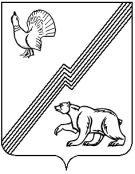 АДМИНИСТРАЦИЯ ГОРОДА ЮГОРСКАХанты-Мансийского автономного округа – Югры ПОСТАНОВЛЕНИЕот 21 декабря 2015 года                                                                                                               № 3715О внесении изменений в постановление администрации города Югорска от 31.10.2013 № 3278В связи с уточнением объемов финансирования программных мероприятий, в соответствии с постановлением администрации города Югорска от 07.10.2013 № 2906                  «О муниципальных и ведомственных целевых программах города Югорска»:1. Внести в приложение к постановлению администрации города Югорска от 31.10.2013 № 3278 «О муниципальной программе города Югорска «Социально-экономическое развитие и совершенствование государственного и муниципального управления в городе Югорске на 2014 - 2020 годы» (с изменениями от 24.01.2014 № 160, от 28.03.2014 № 1188, от 30.04.2014 № 1885, от 04.06.2014 № 2519, от 06.08.2014 № 3997, от 15.10.2014 № 5383, от 14.11.2014 № 6225,         от 27.11.2014 № 6446, от 22.12.2014 № 7220, от 30.12.2014 № 7406, от 02.02.2015 № 482,               от 01.06.2015 № 2215, от 24.08.2015 № 2864, от 09.10.2015 № 3125, от 26.11.2015 № 3429) следующие изменения:1.1. В паспорте муниципальной программы строку «Финансовое обеспечение муниципальной программы» изложить в следующей редакции: « ».1.2. Строку 11 раздела «Показатели непосредственных результатов»  таблицы 4 изложить в следующей редакции:«».1.3. Таблицу 5 изложить в новой редакции (приложение).2. Опубликовать постановление в газете «Югорский вестник» и разместить на официальном сайте администрации города Югорска.3. Настоящее постановление вступает в силу после его официального опубликования в газете «Югорский вестник».4.	Контроль за выполнением постановления возложить на начальника управления экономической политики администрации города Югорска И.В. Грудцыну.Глава администрации города Югорска                                                               М.И. Бодак				Приложениек постановлениюадминистрации города Югорскаот 21 декабря 2015 года  № 3715Таблица 5Перечень мероприятий муниципальной программы города Югорска
«Социально-экономическое развитие и совершенствование государственного и муниципального управления в городе Югорске на 2014-2020 годы»Департамент муниципальной собственности и градостроительстваДепартамент жилищно-коммунального и строительного комплексаДепартамент финансовУправление информационной политики Управление социальной политикиУправление образованияУправление культурыУправление жилищной политикиУправление по вопросам муниципальной службы, кадров и архивовУправление бухгалтерского учета и отчетностиМКУ «Централизованная бухгалтерия»МКУ «Служба обеспечения органов местного самоуправления»Финансовое обеспечение муниципальной программы Объем финансирования Программы в 2014 -2020 годах составит 1 921 869,5 тыс. рублей, в том числе:- в разрезе источников финансирования:федеральный бюджет – 33 864,8 тыс. рублей;бюджет автономного округа – 642 704,5 тыс. рублей;местный бюджет – 1 245 300,2 тыс. рублей;- по годам:2014 год – 312 957,0 тыс. рублей, из них:федеральный бюджет – 7 777,2 тыс. рублей;бюджет автономного округа – 133 238,3 тыс. рублей;местный бюджет – 171 941,5 тыс. рублей;2015 год – 403 056,7 тыс. рублей, из них:федеральный бюджет – 9 645,5 тыс. рублей;бюджет автономного округа – 224 984,1 тыс. рублей;местный бюджет – 168 427,1 тыс. рублей;2016 год – 323 312,9 тыс. рублей, из них:федеральный бюджет 8 185,0 тыс. рублей;бюджет автономного округа – 140 219,9 тыс. рублей;местный бюджет – 174 908,0 тыс. рублей;2017 год – 327 293,3 тыс. рублей, из них:федеральный бюджет – 8 257,1 тыс. рублей;бюджет автономного округа – 144 262,2 тыс. рублей;местный бюджет – 174 774,0 тыс. рублей;2018 год – 179 728,4 тыс. рублей, из них:федеральный бюджет – 0 тыс. рублей;бюджет автономного округа – 0 тыс. рублей;местный бюджет – 179 728,4 тыс. рублей;2019 год 184 975,0 тыс. рублей, из них:федеральный бюджет – 0 тыс. рублей;бюджет автономного округа – 0 тыс. рублей;местный бюджет – 184 975,0  тыс. рублей;2020 год – 190 546,2 тыс. рублей, из них:федеральный бюджет – 0 тыс. рублей;бюджет автономного округа – 0 тыс. рублей;местный бюджет – 190 546,2 тыс. рублей.11Количество обращений граждан на получение государственных и муниципальных услуг в многофункциональном центре еди ниц01584043400443004430045500468004800048000№ п/пМероприятия программы Ответственный исполнитель/ соисполнитель Финансовые затраты на реализацию, тыс. рублейФинансовые затраты на реализацию, тыс. рублейФинансовые затраты на реализацию, тыс. рублейФинансовые затраты на реализацию, тыс. рублейФинансовые затраты на реализацию, тыс. рублейФинансовые затраты на реализацию, тыс. рублейФинансовые затраты на реализацию, тыс. рублейФинансовые затраты на реализацию, тыс. рублейФинансовые затраты на реализацию, тыс. рублей№ п/пМероприятия программы Ответственный исполнитель/ соисполнитель Источник финансированияв том числев том числев том числев том числев том числев том числев том числев том числе№ п/пМероприятия программы Ответственный исполнитель/ соисполнитель Источник финансированияВсего2014 год2015 год2016 год2017 год2018 год2019 год2020 годЦель:  Повышение качества стратегического планирования и управленияЦель:  Повышение качества стратегического планирования и управленияЦель:  Повышение качества стратегического планирования и управленияЦель:  Повышение качества стратегического планирования и управленияЦель:  Повышение качества стратегического планирования и управленияЦель:  Повышение качества стратегического планирования и управленияЦель:  Повышение качества стратегического планирования и управленияЦель:  Повышение качества стратегического планирования и управленияЦель:  Повышение качества стратегического планирования и управленияЦель:  Повышение качества стратегического планирования и управленияЦель:  Повышение качества стратегического планирования и управленияЦель:  Повышение качества стратегического планирования и управленияПодпрограмма I. Совершенствование системы муниципального стратегического управленияПодпрограмма I. Совершенствование системы муниципального стратегического управленияПодпрограмма I. Совершенствование системы муниципального стратегического управленияПодпрограмма I. Совершенствование системы муниципального стратегического управленияПодпрограмма I. Совершенствование системы муниципального стратегического управленияПодпрограмма I. Совершенствование системы муниципального стратегического управленияПодпрограмма I. Совершенствование системы муниципального стратегического управленияПодпрограмма I. Совершенствование системы муниципального стратегического управленияПодпрограмма I. Совершенствование системы муниципального стратегического управленияПодпрограмма I. Совершенствование системы муниципального стратегического управленияПодпрограмма I. Совершенствование системы муниципального стратегического управленияПодпрограмма I. Совершенствование системы муниципального стратегического управленияЗадача 1. Формирование системы целеполагающих документов муниципального образованияЗадача 1. Формирование системы целеполагающих документов муниципального образованияЗадача 1. Формирование системы целеполагающих документов муниципального образованияЗадача 1. Формирование системы целеполагающих документов муниципального образованияЗадача 1. Формирование системы целеполагающих документов муниципального образованияЗадача 1. Формирование системы целеполагающих документов муниципального образованияЗадача 1. Формирование системы целеполагающих документов муниципального образованияЗадача 1. Формирование системы целеполагающих документов муниципального образованияЗадача 1. Формирование системы целеполагающих документов муниципального образованияЗадача 1. Формирование системы целеполагающих документов муниципального образованияЗадача 1. Формирование системы целеполагающих документов муниципального образованияЗадача 1. Формирование системы целеполагающих документов муниципального образования1.1.Разработка Стратегии социально-экономического развития муниципального образования городской округ город Югорск до 2020 года и на период до 2030 годаУправление экономической политики *без финансирования1.2.Разработка прогнозов социально-экономического развития муниципального образования городской округ город ЮгорскУправление экономической политики без финансированияИтого по задаче 1всегоЗадача 2.  Повышение качества анализа и разработки (уточнения) стратегии, прогнозов, мониторингов социально-экономического развития города Югорска, муниципальных программ и ведомственных целевых программ города Югорска, повышение качества муниципального управления и администрирования госполномочийЗадача 2.  Повышение качества анализа и разработки (уточнения) стратегии, прогнозов, мониторингов социально-экономического развития города Югорска, муниципальных программ и ведомственных целевых программ города Югорска, повышение качества муниципального управления и администрирования госполномочийЗадача 2.  Повышение качества анализа и разработки (уточнения) стратегии, прогнозов, мониторингов социально-экономического развития города Югорска, муниципальных программ и ведомственных целевых программ города Югорска, повышение качества муниципального управления и администрирования госполномочийЗадача 2.  Повышение качества анализа и разработки (уточнения) стратегии, прогнозов, мониторингов социально-экономического развития города Югорска, муниципальных программ и ведомственных целевых программ города Югорска, повышение качества муниципального управления и администрирования госполномочийЗадача 2.  Повышение качества анализа и разработки (уточнения) стратегии, прогнозов, мониторингов социально-экономического развития города Югорска, муниципальных программ и ведомственных целевых программ города Югорска, повышение качества муниципального управления и администрирования госполномочийЗадача 2.  Повышение качества анализа и разработки (уточнения) стратегии, прогнозов, мониторингов социально-экономического развития города Югорска, муниципальных программ и ведомственных целевых программ города Югорска, повышение качества муниципального управления и администрирования госполномочийЗадача 2.  Повышение качества анализа и разработки (уточнения) стратегии, прогнозов, мониторингов социально-экономического развития города Югорска, муниципальных программ и ведомственных целевых программ города Югорска, повышение качества муниципального управления и администрирования госполномочийЗадача 2.  Повышение качества анализа и разработки (уточнения) стратегии, прогнозов, мониторингов социально-экономического развития города Югорска, муниципальных программ и ведомственных целевых программ города Югорска, повышение качества муниципального управления и администрирования госполномочийЗадача 2.  Повышение качества анализа и разработки (уточнения) стратегии, прогнозов, мониторингов социально-экономического развития города Югорска, муниципальных программ и ведомственных целевых программ города Югорска, повышение качества муниципального управления и администрирования госполномочийЗадача 2.  Повышение качества анализа и разработки (уточнения) стратегии, прогнозов, мониторингов социально-экономического развития города Югорска, муниципальных программ и ведомственных целевых программ города Югорска, повышение качества муниципального управления и администрирования госполномочийЗадача 2.  Повышение качества анализа и разработки (уточнения) стратегии, прогнозов, мониторингов социально-экономического развития города Югорска, муниципальных программ и ведомственных целевых программ города Югорска, повышение качества муниципального управления и администрирования госполномочийЗадача 2.  Повышение качества анализа и разработки (уточнения) стратегии, прогнозов, мониторингов социально-экономического развития города Югорска, муниципальных программ и ведомственных целевых программ города Югорска, повышение качества муниципального управления и администрирования госполномочий1.3.Анализ (мониторинг) социально-экономического развития муниципального образования городской округ город ЮгорскУправление экономической политики без финансирования1.4.Корректировка Стратегии социально-экономического развития муниципального образования городской округ город ЮгорскУправление экономической политики без финансирования1.5.Внедрение механизма общественного обсуждения разработки и мониторинга реализации документов стратегического планированияУправление экономической политики без финансирования1.6.Формирование перечня муниципальных программ  города Югорска в соответствии с приоритетами социально-экономического развития муниципального образования городской округ город ЮгорскУправление экономической политики без финансирования1.7.Обеспечение деятельности администрации города Югорска и обеспечивающих учрежденийУправление бухгалтерского учета и отчетностивсего1169088,4171811,1179486,2168932,6168914,0155841,2159893,1164210,21.7.Обеспечение деятельности администрации города Югорска и обеспечивающих учрежденийУправление бухгалтерского учета и отчетностифедеральный бюджет33717,67630,09645,58185,08257,11.7.Обеспечение деятельности администрации города Югорска и обеспечивающих учрежденийУправление бухгалтерского учета и отчетностибюджет автономного округа34600,68929,28480,58574,38616,61.7.Обеспечение деятельности администрации города Югорска и обеспечивающих учрежденийУправление бухгалтерского учета и отчетностиместный бюджет 719014,3100537,6105214,999637,099508,1101995,8104647,7107473,21.7.Обеспечение деятельности администрации города Югорска и обеспечивающих учрежденийУправление бухгалтерского учета и отчетностивсего787332,5117096,8123340,9116396,3116381,8101995,8104647,7107473,21.7.Обеспечение деятельности администрации города Югорска и обеспечивающих учрежденийМКУ «Централизованная бухгалтерия»местный бюджет 129013,617686,318041,818090,618090,118542,319024,419538,11.7.Обеспечение деятельности администрации города Югорска и обеспечивающих учрежденийМКУ «Служба обеспечения органов местного самоуправления»местный бюджет 252742,337028,038103,534445,734442,135303,136221,037198,9Итого по задаче 2всего1169088,4171811,1179486,2168932,6168914,0155841,2159893,1164210,2Итого по задаче 2федеральный бюджет33717,67630,09645,58185,08257,10,00,00,0Итого по задаче 2бюджет автономного округа34600,68929,28480,58574,38616,60,00,00,0Итого по задаче 2местный бюджет 1100770,2155251,9161360,2152173,3152040,3155841,2159893,1164210,2Итого по Подпрограмме I:всего1169088,4171811,1179 486,2168932,6168914,0155841,2159893,1164210,2Итого по Подпрограмме I:федеральный бюджет33717,67630,09645,58185,08257,10,00,00,0Итого по Подпрограмме I:бюджет автономного округа34600,68929,28480,58574,38616,60,00,00,0Итого по Подпрограмме I:местный бюджет 1100770,2155251,9161360,2152173,3152040,3155841,2159893,1164210,2Цель: Создание условий для устойчивого развития малого и среднего предпринимательства на территории города Югорска, повышение роли малого и среднего предпринимательства в экономике муниципального образованияЦель: Создание условий для устойчивого развития малого и среднего предпринимательства на территории города Югорска, повышение роли малого и среднего предпринимательства в экономике муниципального образованияЦель: Создание условий для устойчивого развития малого и среднего предпринимательства на территории города Югорска, повышение роли малого и среднего предпринимательства в экономике муниципального образованияЦель: Создание условий для устойчивого развития малого и среднего предпринимательства на территории города Югорска, повышение роли малого и среднего предпринимательства в экономике муниципального образованияЦель: Создание условий для устойчивого развития малого и среднего предпринимательства на территории города Югорска, повышение роли малого и среднего предпринимательства в экономике муниципального образованияЦель: Создание условий для устойчивого развития малого и среднего предпринимательства на территории города Югорска, повышение роли малого и среднего предпринимательства в экономике муниципального образованияЦель: Создание условий для устойчивого развития малого и среднего предпринимательства на территории города Югорска, повышение роли малого и среднего предпринимательства в экономике муниципального образованияЦель: Создание условий для устойчивого развития малого и среднего предпринимательства на территории города Югорска, повышение роли малого и среднего предпринимательства в экономике муниципального образованияЦель: Создание условий для устойчивого развития малого и среднего предпринимательства на территории города Югорска, повышение роли малого и среднего предпринимательства в экономике муниципального образованияЦель: Создание условий для устойчивого развития малого и среднего предпринимательства на территории города Югорска, повышение роли малого и среднего предпринимательства в экономике муниципального образованияЦель: Создание условий для устойчивого развития малого и среднего предпринимательства на территории города Югорска, повышение роли малого и среднего предпринимательства в экономике муниципального образованияЦель: Создание условий для устойчивого развития малого и среднего предпринимательства на территории города Югорска, повышение роли малого и среднего предпринимательства в экономике муниципального образованияПодпрограмма  II. Развитие малого и среднего предпринимательстваПодпрограмма  II. Развитие малого и среднего предпринимательстваПодпрограмма  II. Развитие малого и среднего предпринимательстваПодпрограмма  II. Развитие малого и среднего предпринимательстваПодпрограмма  II. Развитие малого и среднего предпринимательстваПодпрограмма  II. Развитие малого и среднего предпринимательстваПодпрограмма  II. Развитие малого и среднего предпринимательстваПодпрограмма  II. Развитие малого и среднего предпринимательстваПодпрограмма  II. Развитие малого и среднего предпринимательстваПодпрограмма  II. Развитие малого и среднего предпринимательстваПодпрограмма  II. Развитие малого и среднего предпринимательстваПодпрограмма  II. Развитие малого и среднего предпринимательстваЗадача 1. Совершенствование нормативной правовой базы,  форм и механизмов взаимодействия органов местного самоуправления, субъектов малого и среднего предпринимательства, организаций, образующих инфраструктуру поддержки субъектов малого и среднего предпринимательстваЗадача 1. Совершенствование нормативной правовой базы,  форм и механизмов взаимодействия органов местного самоуправления, субъектов малого и среднего предпринимательства, организаций, образующих инфраструктуру поддержки субъектов малого и среднего предпринимательстваЗадача 1. Совершенствование нормативной правовой базы,  форм и механизмов взаимодействия органов местного самоуправления, субъектов малого и среднего предпринимательства, организаций, образующих инфраструктуру поддержки субъектов малого и среднего предпринимательстваЗадача 1. Совершенствование нормативной правовой базы,  форм и механизмов взаимодействия органов местного самоуправления, субъектов малого и среднего предпринимательства, организаций, образующих инфраструктуру поддержки субъектов малого и среднего предпринимательстваЗадача 1. Совершенствование нормативной правовой базы,  форм и механизмов взаимодействия органов местного самоуправления, субъектов малого и среднего предпринимательства, организаций, образующих инфраструктуру поддержки субъектов малого и среднего предпринимательстваЗадача 1. Совершенствование нормативной правовой базы,  форм и механизмов взаимодействия органов местного самоуправления, субъектов малого и среднего предпринимательства, организаций, образующих инфраструктуру поддержки субъектов малого и среднего предпринимательстваЗадача 1. Совершенствование нормативной правовой базы,  форм и механизмов взаимодействия органов местного самоуправления, субъектов малого и среднего предпринимательства, организаций, образующих инфраструктуру поддержки субъектов малого и среднего предпринимательстваЗадача 1. Совершенствование нормативной правовой базы,  форм и механизмов взаимодействия органов местного самоуправления, субъектов малого и среднего предпринимательства, организаций, образующих инфраструктуру поддержки субъектов малого и среднего предпринимательстваЗадача 1. Совершенствование нормативной правовой базы,  форм и механизмов взаимодействия органов местного самоуправления, субъектов малого и среднего предпринимательства, организаций, образующих инфраструктуру поддержки субъектов малого и среднего предпринимательстваЗадача 1. Совершенствование нормативной правовой базы,  форм и механизмов взаимодействия органов местного самоуправления, субъектов малого и среднего предпринимательства, организаций, образующих инфраструктуру поддержки субъектов малого и среднего предпринимательстваЗадача 1. Совершенствование нормативной правовой базы,  форм и механизмов взаимодействия органов местного самоуправления, субъектов малого и среднего предпринимательства, организаций, образующих инфраструктуру поддержки субъектов малого и среднего предпринимательстваЗадача 1. Совершенствование нормативной правовой базы,  форм и механизмов взаимодействия органов местного самоуправления, субъектов малого и среднего предпринимательства, организаций, образующих инфраструктуру поддержки субъектов малого и среднего предпринимательства2.1.Анализ нормативных правовых актов с целью совершенствования законодательства, регулирующего деятельность Субъектов Управление экономической политики Без финансирования2.2.Взаимодействие с организациями образующими инфраструктуру поддержки субъектов малого и среднего предпринимательства, Советом предпринимателей, организация межмуниципального сотрудничестваУправление экономической политики Без финансирования2.3.Ведение реестра субъектов малого и среднего предпринимательства - получателей поддержкиУправление экономической политики Без финансирования2.4.Организация работы Координационного совета по  развитию малого и среднего предпринимательстваУправление экономической политики Без финансирования2.5.Обеспечение функционирования (наполнения актуальной информацией) раздела «Для бизнеса» на портале города Югорска Управление экономической политики Без финансированияИтого по задаче 1 Задача 2. Совершенствование механизмов финансовой и имущественной поддержки. Формирование благоприятного общественного мнения о малом и среднем предпринимательствеЗадача 2. Совершенствование механизмов финансовой и имущественной поддержки. Формирование благоприятного общественного мнения о малом и среднем предпринимательствеЗадача 2. Совершенствование механизмов финансовой и имущественной поддержки. Формирование благоприятного общественного мнения о малом и среднем предпринимательствеЗадача 2. Совершенствование механизмов финансовой и имущественной поддержки. Формирование благоприятного общественного мнения о малом и среднем предпринимательствеЗадача 2. Совершенствование механизмов финансовой и имущественной поддержки. Формирование благоприятного общественного мнения о малом и среднем предпринимательствеЗадача 2. Совершенствование механизмов финансовой и имущественной поддержки. Формирование благоприятного общественного мнения о малом и среднем предпринимательствеЗадача 2. Совершенствование механизмов финансовой и имущественной поддержки. Формирование благоприятного общественного мнения о малом и среднем предпринимательствеЗадача 2. Совершенствование механизмов финансовой и имущественной поддержки. Формирование благоприятного общественного мнения о малом и среднем предпринимательствеЗадача 2. Совершенствование механизмов финансовой и имущественной поддержки. Формирование благоприятного общественного мнения о малом и среднем предпринимательствеЗадача 2. Совершенствование механизмов финансовой и имущественной поддержки. Формирование благоприятного общественного мнения о малом и среднем предпринимательствеЗадача 2. Совершенствование механизмов финансовой и имущественной поддержки. Формирование благоприятного общественного мнения о малом и среднем предпринимательствеЗадача 2. Совершенствование механизмов финансовой и имущественной поддержки. Формирование благоприятного общественного мнения о малом и среднем предпринимательстве2.6.Предоставление в пользование муниципального имущества согласно утвержденному рееструДепартамент муниципальной собственности и градостроительства администрации города ЮгорскаБез финансирования2.7.Организация мониторинга деятельности малого и среднего предпринимательства в городе Югорске в целях определения приоритетных направлений развития и формирование благоприятного общественного мнения о малом и среднем предпринимательстве Управление экономической политики всего281,980,0180,04,04,04,44,64,92.7.Организация мониторинга деятельности малого и среднего предпринимательства в городе Югорске в целях определения приоритетных направлений развития и формирование благоприятного общественного мнения о малом и среднем предпринимательстве Управление экономической политики бюджет автономного округа247,076,0171,02.7.Организация мониторинга деятельности малого и среднего предпринимательства в городе Югорске в целях определения приоритетных направлений развития и формирование благоприятного общественного мнения о малом и среднем предпринимательстве Управление экономической политики местный бюджет34,94,09,04,04,04,44,64,92.8.Проведение образовательных мероприятий для Субъектов и Организаций Управление экономической политики всего127,4100,00,05,05,05,55,86,12.8.Проведение образовательных мероприятий для Субъектов и Организаций Управление экономической политики бюджет автономного округа95,095,00,02.8.Проведение образовательных мероприятий для Субъектов и Организаций Управление экономической политики местный бюджет32,45,00,05,05,05,55,86,12.9.Развитие молодежного предпринимательства Управление экономической политики всего1 088,5390,0397,355,055,060,663,766,92.9.Развитие молодежного предпринимательства Управление экономической политики бюджет автономного округа677,3335,0342,32.9.Развитие молодежного предпринимательства Управление экономической политики местный бюджет411,255,055,055,055,060,663,766,92.10.Финансовая поддержка Субъектов, осуществляющих производство, реализацию товаров и услуг в социально значимых видах деятельности, определенных муниципальным образованием, в части компенсации арендных платежей за нежилые помещения и по предоставленным консалтинговым услугамУправление экономической политики всего1 438,2318,5845,950,050,055,157,960,82.10.Финансовая поддержка Субъектов, осуществляющих производство, реализацию товаров и услуг в социально значимых видах деятельности, определенных муниципальным образованием, в части компенсации арендных платежей за нежилые помещения и по предоставленным консалтинговым услугамУправление экономической политики бюджет автономного округа1 064,4268,5795,92.10.Финансовая поддержка Субъектов, осуществляющих производство, реализацию товаров и услуг в социально значимых видах деятельности, определенных муниципальным образованием, в части компенсации арендных платежей за нежилые помещения и по предоставленным консалтинговым услугамУправление экономической политики местный бюджет373,850,050,050,050,055,157,960,82.11.Финансовая поддержка Субъектов по приобретению оборудования (основных средств) и лицензионных программных продуктовУправление экономической политики всего1 610,8175,91 024,275,075,082,786,891,22.11.Финансовая поддержка Субъектов по приобретению оборудования (основных средств) и лицензионных программных продуктовУправление экономической политики бюджет автономного округа1 050,1100,9949,22.11.Финансовая поддержка Субъектов по приобретению оборудования (основных средств) и лицензионных программных продуктовУправление экономической политики местный бюджет560,775,075,075,075,082,786,891,22.12.Финансовая поддержка Субъектов по обязательной и добровольной сертификации пищевой продукции и продовольственного сырьяУправление экономической политики всего116,789,30,05,05,05,55,86,12.12.Финансовая поддержка Субъектов по обязательной и добровольной сертификации пищевой продукции и продовольственного сырьяУправление экономической политики бюджет автономного округа84,384,30,02.12.Финансовая поддержка Субъектов по обязательной и добровольной сертификации пищевой продукции и продовольственного сырьяУправление экономической политики местный бюджет32,45,00,05,05,05,55,86,12.13.Создание условий для развития Субъектов, осуществляющих деятельность в следующих направлениях: экология, быстровозводимое домостроение, крестьянские (фермерские) хозяйства, переработка леса, сбор и переработка дикоросов,   переработка отходов, рыбодобыча, рыбопереработка, ремесленническая деятельность, въездной и внутренний туризмУправление экономической политики всего1 994,6720,81 000,050,050,055,157,960,82.13.Создание условий для развития Субъектов, осуществляющих деятельность в следующих направлениях: экология, быстровозводимое домостроение, крестьянские (фермерские) хозяйства, переработка леса, сбор и переработка дикоросов,   переработка отходов, рыбодобыча, рыбопереработка, ремесленническая деятельность, въездной и внутренний туризмУправление экономической политики бюджет автономного округа1 620,8670,8950,02.13.Создание условий для развития Субъектов, осуществляющих деятельность в следующих направлениях: экология, быстровозводимое домостроение, крестьянские (фермерские) хозяйства, переработка леса, сбор и переработка дикоросов,   переработка отходов, рыбодобыча, рыбопереработка, ремесленническая деятельность, въездной и внутренний туризмУправление экономической политики местный бюджет373,850,050,050,050,055,157,960,82.14.Предоставление грантовой поддержки социальному предпринимательству Управление экономической политики всего982,1300,0600,015,015,016,517,418,22.14.Предоставление грантовой поддержки социальному предпринимательству Управление экономической политики бюджет автономного округа855,0285,0570,02.14.Предоставление грантовой поддержки социальному предпринимательству Управление экономической политики местный бюджет127,115,030,015,015,016,517,418,22.15.Возмещение затрат социальному предпринимательству и семейному бизнесуУправление экономической политики всего2 234,6955,81 005,050,050,055,157,960,82.15.Возмещение затрат социальному предпринимательству и семейному бизнесуУправление экономической политики бюджет автономного округа1 855,8905,8950,02.15.Возмещение затрат социальному предпринимательству и семейному бизнесуУправление экономической политики местный бюджет378,850,055,050,050,055,157,960,82.16.Грантовая поддержка начинающих предпринимателей Управление экономической политики всего982,1300,0600,015,015,016,517,418,22.16.Грантовая поддержка начинающих предпринимателей Управление экономической политики федеральный бюджет147,2147,20,02.16.Грантовая поддержка начинающих предпринимателей Управление экономической политики бюджет автономного округа707,8137,8570,02.16.Грантовая поддержка начинающих предпринимателей Управление экономической политики местный бюджет127,115,030,015,015,016,517,418,2Итого по Задаче 2всего10 856,93 430,35 652,4324,0324,0357,0375,2394,0Итого по Задаче 2федеральный бюджет147,2147,20,0Итого по Задаче 2бюджет автономного округа8 257,52 959,15 298,40,00,00,00,00,0Итого по Задаче 2местный бюджет2 452,2324,0354,0324,0324,0357,0375,2394,0Итого по Подпрограмме II:всего10 856,93 430,35 652,4324,0324,0357,0375,2394,0Итого по Подпрограмме II:федеральный бюджет147,2147,20,0Итого по Подпрограмме II:бюджет автономного округа8 257,52 959,15 298,40,00,00,00,00,0Итого по Подпрограмме II:местный бюджет2 452,2324,0354,0324,0324,0357,0375,2394,0Цель:  Устойчивое развитие агропромышленного комплексаЦель:  Устойчивое развитие агропромышленного комплексаЦель:  Устойчивое развитие агропромышленного комплексаЦель:  Устойчивое развитие агропромышленного комплексаЦель:  Устойчивое развитие агропромышленного комплексаЦель:  Устойчивое развитие агропромышленного комплексаЦель:  Устойчивое развитие агропромышленного комплексаЦель:  Устойчивое развитие агропромышленного комплексаЦель:  Устойчивое развитие агропромышленного комплексаЦель:  Устойчивое развитие агропромышленного комплексаЦель:  Устойчивое развитие агропромышленного комплексаЦель:  Устойчивое развитие агропромышленного комплексаПодпрограмма III. Развитие агропромышленного комплексаПодпрограмма III. Развитие агропромышленного комплексаПодпрограмма III. Развитие агропромышленного комплексаПодпрограмма III. Развитие агропромышленного комплексаПодпрограмма III. Развитие агропромышленного комплексаПодпрограмма III. Развитие агропромышленного комплексаПодпрограмма III. Развитие агропромышленного комплексаПодпрограмма III. Развитие агропромышленного комплексаПодпрограмма III. Развитие агропромышленного комплексаПодпрограмма III. Развитие агропромышленного комплексаПодпрограмма III. Развитие агропромышленного комплексаПодпрограмма III. Развитие агропромышленного комплексаЗадача 1.  Обеспечение исполнения отдельного государственного полномочия по поддержке сельскохозяйственных производителейЗадача 1.  Обеспечение исполнения отдельного государственного полномочия по поддержке сельскохозяйственных производителейЗадача 1.  Обеспечение исполнения отдельного государственного полномочия по поддержке сельскохозяйственных производителейЗадача 1.  Обеспечение исполнения отдельного государственного полномочия по поддержке сельскохозяйственных производителейЗадача 1.  Обеспечение исполнения отдельного государственного полномочия по поддержке сельскохозяйственных производителейЗадача 1.  Обеспечение исполнения отдельного государственного полномочия по поддержке сельскохозяйственных производителейЗадача 1.  Обеспечение исполнения отдельного государственного полномочия по поддержке сельскохозяйственных производителейЗадача 1.  Обеспечение исполнения отдельного государственного полномочия по поддержке сельскохозяйственных производителейЗадача 1.  Обеспечение исполнения отдельного государственного полномочия по поддержке сельскохозяйственных производителейЗадача 1.  Обеспечение исполнения отдельного государственного полномочия по поддержке сельскохозяйственных производителейЗадача 1.  Обеспечение исполнения отдельного государственного полномочия по поддержке сельскохозяйственных производителейЗадача 1.  Обеспечение исполнения отдельного государственного полномочия по поддержке сельскохозяйственных производителей3.1.Предоставление субсидий на развитие растениеводства, переработки и реализации продукции растениеводстваУправление экономической политики бюджет автономного округа6 620,00,00,03 310,03 310,03.2.Предоставление субсидий на развитие животноводства, переработки и реализации продукции животноводстваУправление экономической политики бюджет автономного округа518 835,1107 554,0170 983,1120 149,0120 149,03.3.Предоставление субсидий на развитие мясного скотоводстваУправление экономической политики бюджет автономного округа20 788,33 120,08 404,34 632,04 632,03.4.Предоставление субсидий на поддержку малых форм хозяйствованияУправление экономической политики бюджет автономного округа27 762,35 239,814 522,52 000,06 000,03.5.Предоставление субсидий на развитие системы заготовки и переработки дикоросовУправление экономической политики бюджет автономного округа0,00,0Итого по задаче 1:всего574 005,7115 913,8193 909,9130 091,0134 091,00,00,00,0Итого по задаче 1:бюджет автономного округа574 005,7115 913,8193 909,9130 091,0134 091,00,00,00,0Итого по задаче 1:местный бюджет0,00,00,00,00,00,00,00,0Итого по Подпрограмме III:всего545 436,8115 913,8193 909,9130 091,0134 091,00,00,00,0Итого по Подпрограмме III:бюджет автономного округа545 436,8115 913,8193 909,9130 091,0134 091,00,00,00,0Итого по Подпрограмме III:местный бюджет0,00,00,00,00,00,00,00,0Цель: Создание условий для  предоставления государственных и муниципальных услуг по принципу «одного окна»Цель: Создание условий для  предоставления государственных и муниципальных услуг по принципу «одного окна»Цель: Создание условий для  предоставления государственных и муниципальных услуг по принципу «одного окна»Цель: Создание условий для  предоставления государственных и муниципальных услуг по принципу «одного окна»Цель: Создание условий для  предоставления государственных и муниципальных услуг по принципу «одного окна»Цель: Создание условий для  предоставления государственных и муниципальных услуг по принципу «одного окна»Цель: Создание условий для  предоставления государственных и муниципальных услуг по принципу «одного окна»Цель: Создание условий для  предоставления государственных и муниципальных услуг по принципу «одного окна»Цель: Создание условий для  предоставления государственных и муниципальных услуг по принципу «одного окна»Цель: Создание условий для  предоставления государственных и муниципальных услуг по принципу «одного окна»Цель: Создание условий для  предоставления государственных и муниципальных услуг по принципу «одного окна»Цель: Создание условий для  предоставления государственных и муниципальных услуг по принципу «одного окна»Подпрограмма IV. Предоставление государственных и муниципальных услуг через многофункциональный центр (МФЦ)Подпрограмма IV. Предоставление государственных и муниципальных услуг через многофункциональный центр (МФЦ)Подпрограмма IV. Предоставление государственных и муниципальных услуг через многофункциональный центр (МФЦ)Подпрограмма IV. Предоставление государственных и муниципальных услуг через многофункциональный центр (МФЦ)Подпрограмма IV. Предоставление государственных и муниципальных услуг через многофункциональный центр (МФЦ)Подпрограмма IV. Предоставление государственных и муниципальных услуг через многофункциональный центр (МФЦ)Подпрограмма IV. Предоставление государственных и муниципальных услуг через многофункциональный центр (МФЦ)Подпрограмма IV. Предоставление государственных и муниципальных услуг через многофункциональный центр (МФЦ)Подпрограмма IV. Предоставление государственных и муниципальных услуг через многофункциональный центр (МФЦ)Подпрограмма IV. Предоставление государственных и муниципальных услуг через многофункциональный центр (МФЦ)Подпрограмма IV. Предоставление государственных и муниципальных услуг через многофункциональный центр (МФЦ)Подпрограмма IV. Предоставление государственных и муниципальных услуг через многофункциональный центр (МФЦ)Задача 1. Совершенствование нормативной правовой базы регулирующей вопросы предоставления государственных и муниципальных услуг через  многофункциональный центрЗадача 1. Совершенствование нормативной правовой базы регулирующей вопросы предоставления государственных и муниципальных услуг через  многофункциональный центрЗадача 1. Совершенствование нормативной правовой базы регулирующей вопросы предоставления государственных и муниципальных услуг через  многофункциональный центрЗадача 1. Совершенствование нормативной правовой базы регулирующей вопросы предоставления государственных и муниципальных услуг через  многофункциональный центрЗадача 1. Совершенствование нормативной правовой базы регулирующей вопросы предоставления государственных и муниципальных услуг через  многофункциональный центрЗадача 1. Совершенствование нормативной правовой базы регулирующей вопросы предоставления государственных и муниципальных услуг через  многофункциональный центрЗадача 1. Совершенствование нормативной правовой базы регулирующей вопросы предоставления государственных и муниципальных услуг через  многофункциональный центрЗадача 1. Совершенствование нормативной правовой базы регулирующей вопросы предоставления государственных и муниципальных услуг через  многофункциональный центрЗадача 1. Совершенствование нормативной правовой базы регулирующей вопросы предоставления государственных и муниципальных услуг через  многофункциональный центрЗадача 1. Совершенствование нормативной правовой базы регулирующей вопросы предоставления государственных и муниципальных услуг через  многофункциональный центрЗадача 1. Совершенствование нормативной правовой базы регулирующей вопросы предоставления государственных и муниципальных услуг через  многофункциональный центрЗадача 1. Совершенствование нормативной правовой базы регулирующей вопросы предоставления государственных и муниципальных услуг через  многофункциональный центр4.1.Разработка, анализ нормативных правовых актов и их актуализация с целью обеспечения исполнения функций и полномочий учредителя МФЦУправление экономической политики Без финансирования4.2.Формирование системы мониторинга качества и доступности государственных и муниципальных услуг предоставление которых организуется в МФЦУправление экономической политики Без финансированияЗадача 2. Оптимизация предоставления государственных и муниципальных услуг путем организации их предоставления по принципу «одного окна»Задача 2. Оптимизация предоставления государственных и муниципальных услуг путем организации их предоставления по принципу «одного окна»Задача 2. Оптимизация предоставления государственных и муниципальных услуг путем организации их предоставления по принципу «одного окна»Задача 2. Оптимизация предоставления государственных и муниципальных услуг путем организации их предоставления по принципу «одного окна»Задача 2. Оптимизация предоставления государственных и муниципальных услуг путем организации их предоставления по принципу «одного окна»Задача 2. Оптимизация предоставления государственных и муниципальных услуг путем организации их предоставления по принципу «одного окна»Задача 2. Оптимизация предоставления государственных и муниципальных услуг путем организации их предоставления по принципу «одного окна»Задача 2. Оптимизация предоставления государственных и муниципальных услуг путем организации их предоставления по принципу «одного окна»Задача 2. Оптимизация предоставления государственных и муниципальных услуг путем организации их предоставления по принципу «одного окна»Задача 2. Оптимизация предоставления государственных и муниципальных услуг путем организации их предоставления по принципу «одного окна»Задача 2. Оптимизация предоставления государственных и муниципальных услуг путем организации их предоставления по принципу «одного окна»Задача 2. Оптимизация предоставления государственных и муниципальных услуг путем организации их предоставления по принципу «одного окна»4.3.Предоставление субсидии на выполнение муниципального задания МАУ "МФЦ"Управление экономической политики всего160 911,420 375,022 333,622 260,722 259,723 372,724 541,325 768,44.3.Предоставление субсидии на выполнение муниципального задания МАУ "МФЦ"Управление экономической политики бюджет автономного округа19 900,14 159,415 740,74.3.Предоставление субсидии на выполнение муниципального задания МАУ "МФЦ"Управление экономической политики местный бюджет141 011,316 215,66 592,922 260,722 259,723 372,724 541,325 768,4Итого по задаче 2:всего160 911,420 375,022 333,622 260,722 259,723 372,724 541,325 768,4Итого по задаче 2:бюджет автономного округа19 900,14 159,415 740,70,00,00,00,00,0Итого по задаче 2:местный бюджет141 011,316 215,66 592,922 260,722 259,723 372,724 541,325 768,4Итого по Подпрограмме IV:всего160 911,420 375,022 333,622 260,722 259,723 372,724 541,325 768,4Итого по Подпрограмме IV:бюджет автономного округа19 900,14 159,415 740,70,00,00,00,00,0Итого по Подпрограмме IV:местный бюджет141 011,316 215,6 6 592,922 260,722 259,723 372,724 541,325 768,4Цель: Реализация основных направлений государственной политики в области социально-трудовых отношений и охраны трудаЦель: Реализация основных направлений государственной политики в области социально-трудовых отношений и охраны трудаЦель: Реализация основных направлений государственной политики в области социально-трудовых отношений и охраны трудаЦель: Реализация основных направлений государственной политики в области социально-трудовых отношений и охраны трудаЦель: Реализация основных направлений государственной политики в области социально-трудовых отношений и охраны трудаЦель: Реализация основных направлений государственной политики в области социально-трудовых отношений и охраны трудаЦель: Реализация основных направлений государственной политики в области социально-трудовых отношений и охраны трудаЦель: Реализация основных направлений государственной политики в области социально-трудовых отношений и охраны трудаЦель: Реализация основных направлений государственной политики в области социально-трудовых отношений и охраны трудаЦель: Реализация основных направлений государственной политики в области социально-трудовых отношений и охраны трудаЦель: Реализация основных направлений государственной политики в области социально-трудовых отношений и охраны трудаЦель: Реализация основных направлений государственной политики в области социально-трудовых отношений и охраны трудаПодпрограмма  V. Совершенствование социально-трудовых отношений и охраны трудаПодпрограмма  V. Совершенствование социально-трудовых отношений и охраны трудаПодпрограмма  V. Совершенствование социально-трудовых отношений и охраны трудаПодпрограмма  V. Совершенствование социально-трудовых отношений и охраны трудаПодпрограмма  V. Совершенствование социально-трудовых отношений и охраны трудаПодпрограмма  V. Совершенствование социально-трудовых отношений и охраны трудаПодпрограмма  V. Совершенствование социально-трудовых отношений и охраны трудаПодпрограмма  V. Совершенствование социально-трудовых отношений и охраны трудаПодпрограмма  V. Совершенствование социально-трудовых отношений и охраны трудаПодпрограмма  V. Совершенствование социально-трудовых отношений и охраны трудаПодпрограмма  V. Совершенствование социально-трудовых отношений и охраны трудаПодпрограмма  V. Совершенствование социально-трудовых отношений и охраны трудаЗадача 1. Развитие социального партнерстваЗадача 1. Развитие социального партнерстваЗадача 1. Развитие социального партнерстваЗадача 1. Развитие социального партнерстваЗадача 1. Развитие социального партнерстваЗадача 1. Развитие социального партнерстваЗадача 1. Развитие социального партнерстваЗадача 1. Развитие социального партнерстваЗадача 1. Развитие социального партнерстваЗадача 1. Развитие социального партнерстваЗадача 1. Развитие социального партнерстваЗадача 1. Развитие социального партнерства5.1.Совершенствование нормативной правовой базы по вопросам социально-трудовых отношений в пределах полномочийУправление экономической политикиБез финансирования5.2.Проведение мониторинга коллективно-договорного регулирования социально-трудовых отношенийУправление экономической политикиБез финансирования5.3.Проведение координационных мероприятий в муниципальных организациях города  по соблюдению действующих законодательных и иных нормативных правовых актов в сфере норм трудового праваУправление экономической политикиБез финансирования5.4.Организация и проведение городских конференций, семинаров, совещаний по вопросам трудовых отношений и охраны трудаУправление экономической политикиБез финансирования5.5.Обеспечение условий и организация деятельности муниципальной трехсторонней комиссии по регулированию социально - трудовых отношенийУправление экономической политикиБез финансированияИтого по задаче 1:всегоЗадача 2. Обеспечение реализации отдельных государственных полномочий по государственному управлению охраной трудаЗадача 2. Обеспечение реализации отдельных государственных полномочий по государственному управлению охраной трудаЗадача 2. Обеспечение реализации отдельных государственных полномочий по государственному управлению охраной трудаЗадача 2. Обеспечение реализации отдельных государственных полномочий по государственному управлению охраной трудаЗадача 2. Обеспечение реализации отдельных государственных полномочий по государственному управлению охраной трудаЗадача 2. Обеспечение реализации отдельных государственных полномочий по государственному управлению охраной трудаЗадача 2. Обеспечение реализации отдельных государственных полномочий по государственному управлению охраной трудаЗадача 2. Обеспечение реализации отдельных государственных полномочий по государственному управлению охраной трудаЗадача 2. Обеспечение реализации отдельных государственных полномочий по государственному управлению охраной трудаЗадача 2. Обеспечение реализации отдельных государственных полномочий по государственному управлению охраной трудаЗадача 2. Обеспечение реализации отдельных государственных полномочий по государственному управлению охраной трудаЗадача 2. Обеспечение реализации отдельных государственных полномочий по государственному управлению охраной труда5.6.Организация работы межведомственной комиссии  по охране труда и комиссии по вопросам социально-экономического развития муниципального образования   Управление экономической политикиБез финансирования5.7.Организация работы по контролю за проведением аттестации рабочих мест по условиям труда, с последующей сертификацией муниципальных учреждений и предприятийУправление экономической политикиБез финансирования5.8.Подготовка ежегодных аналитических докладов о состоянии и мерах по улучшению охраны труда,  снижению производственного травматизма, профессиональных заболеваний  в муниципальном образовании  Управление экономической политикиБез финансирования5.9.Организация и проведение  городских смотров-конкурсов состояния условий и охраны труда  в организациях муниципального образования, конкурсов  профессионального мастерства среди специалистов и уполномоченных по охране труда муниципальных организаций города  ЮгорскаУправление экономической политикивсего1 066,5150,0120,0150,0150,0157,5165,4173,65.9.Организация и проведение  городских смотров-конкурсов состояния условий и охраны труда  в организациях муниципального образования, конкурсов  профессионального мастерства среди специалистов и уполномоченных по охране труда муниципальных организаций города  ЮгорскаУправление экономической политикибюджет автономного округа5.9.Организация и проведение  городских смотров-конкурсов состояния условий и охраны труда  в организациях муниципального образования, конкурсов  профессионального мастерства среди специалистов и уполномоченных по охране труда муниципальных организаций города  ЮгорскаУправление экономической политикиместный бюджет1 066,5150,0120,0150,0150,0157,5165,4173,65.10.Формирование городского реестра специалистов по охране труда, для оказания услуг  по оформлению документации и организации работы по охране труда субъектам малого и среднего предпринимательства, не имеющих служб охраны трудаУправление экономической политикиБез финансирования5.11. Организация обучения и проведения проверки знаний по охране труда и промышленной безопасности руководителей и специалистов муниципальных организаций города Югорска, руководителей и специалистов организаций иных форм собственности в установленном порядкеУправление экономической политикиБез финансирования5.12.Осуществление полномочий по государственному управлению охраной трудаУправление экономической политики администрации городавсего5 940,61 276,81 554,61 554,61 554,60,00,00,05.12.Осуществление полномочий по государственному управлению охраной трудаУправление экономической политики администрации городабюджет автономного округа5 940,61 276,81 554,61 554,61 554,60,00,00,05.12.Осуществление полномочий по государственному управлению охраной трудаУправление экономической политики администрации городаместный бюджетИтого по задаче 2всего7 007,11 426,81 674,61 704,61 704,6157,5165,4173,6Итого по задаче 2бюджет автономного округа5 940,61 276,81 554,61 554,61 554,60,00,00,0Итого по задаче 2местный бюджет1 066,5150,0120,0150,0150,0157,5165,4173,6Итого по Подпрограмме V:всего7 007,11 426,81 674,61 704,61 704,6157,5165,4173,6Итого по Подпрограмме V:бюджет автономного округа5 940,61 276,81 554,61 554,61 554,60,00,00,0Итого по Подпрограмме V:местный бюджет1 066,5150,0120,0150,0150,0157,5165,4173,6Итого по муниципальной программе:всего1 921 869,5312 957,0403 056,7323 312,9327 293,3179 728,4184 975,0190 546,2Итого по муниципальной программе:федеральный бюджет33 864,87 777,29 645,58 185,08 257,10,00,00,0Итого по муниципальной программе:бюджет автономного округа642 704,5133 238,3224 984,1140 219,9144 262,20,00,00,0Итого по муниципальной программе:местный бюджет1 245 300,2171 941,5168 427,1174 908,0174 774,0179 728,4184 975,0190 546,2в том числе:Ответственный исполнитель Управление экономической политики администрации городавсего752 781,1141 145,9223 570,5154 380,3158 379,323 887,225 081,926 336,0Ответственный исполнитель Управление экономической политики администрации городафедеральный бюджет147,2147,20,00,00,00,00,00,0Ответственный исполнитель Управление экономической политики администрации городабюджет автономного округа608 103,9124 309,1216 503,6131 645,6135 645,60,00,00,0Ответственный исполнитель Управление экономической политики администрации городаместный бюджет144 530,016 689,67 066,922 734,722 733,723 887,225 081,926 336,0Соисполнитель 1Управление бухгалтерского учета и отчетностивсего787 332,5117 096,8123 340,9116 396,3116 381,8101 995,8104 647,7107 473,2Соисполнитель 1Управление бухгалтерского учета и отчетностифедеральный бюджет33 717,67 630,09 645,58 185,08 257,10,00,00,0Соисполнитель 1Управление бухгалтерского учета и отчетностибюджет автономного округа34 600,68 929,28 480,58 574,38 616,60,00,00,0Соисполнитель 1Управление бухгалтерского учета и отчетностиместный бюджет719 014,3100 537,6105 214,999 637,099 508,1101 995,8104 647,7107 473,2Соисполнитель 2МКУ «Централизованная бухгалтерия»всего129 013,617 686,318 041,818 090,618 090,118 542,319 024,419 538,1Соисполнитель 2МКУ «Централизованная бухгалтерия»федеральный бюджет0,00,00,00,00,00,00,00,0Соисполнитель 2МКУ «Централизованная бухгалтерия»бюджет автономного округа0,00,00,00,00,00,00,00,0Соисполнитель 2МКУ «Централизованная бухгалтерия»местный бюджет129 013,617 686,318 041,818 090,618 090,118 542,319 024,419 538,1Соисполнитель 3МКУ «Служба обеспечения органов местного самоуправления»всего252 742,337 028,038 103,534 445,734 442,135 303,136 221,037 198,9Соисполнитель 3МКУ «Служба обеспечения органов местного самоуправления»федеральный бюджет0,00,00,00,00,00,00,00,0Соисполнитель 3МКУ «Служба обеспечения органов местного самоуправления»бюджет автономного округа0,00,00,00,00,00,00,00,0Соисполнитель 3МКУ «Служба обеспечения органов местного самоуправления»местный бюджет252 742,337 028,038 103,534 445,734 442,135 303,136 221,037 198,9* Соисполнителями мероприятия являются органы и структурные подразделения администрации города Югорска:* Соисполнителями мероприятия являются органы и структурные подразделения администрации города Югорска:* Соисполнителями мероприятия являются органы и структурные подразделения администрации города Югорска:* Соисполнителями мероприятия являются органы и структурные подразделения администрации города Югорска:* Соисполнителями мероприятия являются органы и структурные подразделения администрации города Югорска:* Соисполнителями мероприятия являются органы и структурные подразделения администрации города Югорска:* Соисполнителями мероприятия являются органы и структурные подразделения администрации города Югорска:* Соисполнителями мероприятия являются органы и структурные подразделения администрации города Югорска:* Соисполнителями мероприятия являются органы и структурные подразделения администрации города Югорска:* Соисполнителями мероприятия являются органы и структурные подразделения администрации города Югорска:* Соисполнителями мероприятия являются органы и структурные подразделения администрации города Югорска:* Соисполнителями мероприятия являются органы и структурные подразделения администрации города Югорска: